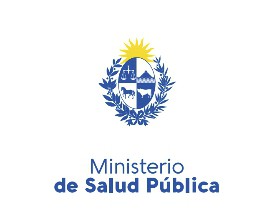 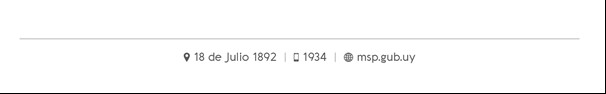 DIRECCIÓN GENERAL DE SECRETARÍAÁREA DE GOBIERNO ELECTRÓNICO10 (diez) licencias de videoconferencia, lo que habilita a disponer de hasta 10 (diez) videoconferencias simultáneas y que ellas sean gestionadas en la infraestructura del MSP (LICENCIA ZOOM BUSINESS - ONPREMISES)Adjudicación opcional (De cotización obligatoria) - Servicio de soporte y gestión de incidentes*.*Brindar servicio de gestión de incidentes de la Plataforma de Videoconferencia a través de línea telefónica, de lunes a viernes de 9 a 17 horas                                                       hasta 2 (dos) incidentes mensuales.Requisito excluyente:                                                                                                                                                                                                                     El oferente debe presentar carta emitida por el fabricante/distribuidor Latam indicando que es partner autorizado de ZOOM para la República Oriental del Uruguay.